АДМИНИСТРАЦИЯ КРАСНОСЕЛЬКУПСКОГО РАЙОНАПОСТАНОВЛЕНИЕ«24» ноября 2023 г.                                                                             № 418-Пс. КрасноселькупО внесении изменений в приложения №№ 2, 3 к Отраслевому положению об оплате труда работников муниципальных образовательных организаций, функции и полномочия учредителя в отношении которых осуществляет Управление образования Администрации Красноселькупского районаВ соответствии со статьей 144 Трудового кодекса Российской Федерации, пунктом 4 статьи 86 Бюджетного кодекса Российской Федерации, постановлением Администрации Красноселькупского района от 27 октября 2022 года № 348-П «Об индексации», постановлением Администрации Красноселькупского района от 22 сентября 2023 года № 326-П «О внесении изменения в приложение № 3 к Положению об установлении систем оплаты труды работников муниципальных учреждений муниципального округа Красноселькупский район», руководствуясь Уставом муниципального округа Красноселькупский район Ямало-Ненецкого автономного округа, Администрация Красноселькупского района постановляет:1. Утвердить прилагаемые изменения, которые вносятся в приложения №№ 2, 3 к Отраслевому положению об оплате труда работников муниципальных образовательных организаций, функции и полномочия учредителя в отношении которых осуществляет Управление образования Администрации Красноселькупского района, утвержденному постановлением Администрации Красноселькупского района от 02 августа 2022 года № 272-П.2. Опубликовать настоящее постановление в газете «Северный край» и разместить на официальном сайте муниципального округа Красноселькупский район Ямало-Ненецкого автономного округа.3. Настоящее постановление вступает в силу со дня его подписания и распространяет свое действие на правоотношения, возникшие с 1 октября 2023 года.Глава Красноселькупского района                                              Ю.В.ФишерПриложениеУТВЕРЖДЕНЫпостановлением Администрации Красноселькупского районаот «24» ноября 2023 г.№ 418-ПИЗМЕНЕНИЯ, которые вносятся в приложения №№ 2, 3 к Отраслевому положению об оплате труда работников муниципальных образовательных организаций, функции и полномочия учредителя в отношении которых осуществляет Управление образования Администрации Красноселькупского района, утвержденному постановлением Администрации Красноселькупского района от 02 августа 2022 года № 272-ППриложения №№ 2,3 к Положению изложить в следующей редакции:«Приложение № 2к отраслевому положению  об оплате труда работников муниципальных образовательных организаций,  функции и полномочия учредителя в отношении которых осуществляет Управление образования Администрации Красноселькупского районаПРОФЕССИОНАЛЬНЫЕ КВАЛИФИКАЦИОННЫЕ ГРУППЫ ДОЛЖНОСТЕЙслужащих, профессий рабочих и размеры должностных окладов, ставок заработной платыПриложение № 3к отраслевому положению  об оплате труда работников муниципальных образовательных организаций,  функции и полномочия учредителя в отношении которых осуществляет Управление образования Администрации Красноселькупского районаРАЗМЕРЫдолжностных окладов руководителей, заместителей руководителя образовательных учреждений, по должностям, не включенным в профессиональные квалификационные группы».№ п/пПрофессиональная квалификационная группа (квалификационный уровень)Наименование должностей служащих (профессий рабочих)Размер оклада (должностного оклада), ставки заработной платы* (рублей)1234I. Профессиональные квалификационные группы должностей работников образованияI. Профессиональные квалификационные группы должностей работников образованияI. Профессиональные квалификационные группы должностей работников образованияI. Профессиональные квалификационные группы должностей работников образованияПрофессиональная квалификационная группа должностей работников учебно-вспомогательного персонала первого уровняПрофессиональная квалификационная группа должностей работников учебно-вспомогательного персонала первого уровняПрофессиональная квалификационная группа должностей работников учебно-вспомогательного персонала первого уровняПрофессиональная квалификационная группа должностей работников учебно-вспомогательного персонала первого уровня1.1.Вожатый17 430Профессиональная квалификационная группа должностей работников учебно-вспомогательного персонала второго уровняПрофессиональная квалификационная группа должностей работников учебно-вспомогательного персонала второго уровняПрофессиональная квалификационная группа должностей работников учебно-вспомогательного персонала второго уровняПрофессиональная квалификационная группа должностей работников учебно-вспомогательного персонала второго уровня1.2.1 квалификационный уровеньМладший воспитатель17 780Профессиональная квалификационная группа должностей педагогических работниковПрофессиональная квалификационная группа должностей педагогических работниковПрофессиональная квалификационная группа должностей педагогических работниковПрофессиональная квалификационная группа должностей педагогических работников1.3.1 квалификационный уровеньинструктор по труду; инструктор по физической культуре; музыкальный руководитель; старший вожатый18 6781.4.2 квалификационный уровеньконцертмейстер; педагог дополнительного образования; педагог-организатор; социальный педагог19 2391.5.3 квалификационный уровеньвоспитатель; мастер производственного обучения; методист; педагог-психолог; 19 8161.6.4 квалификационный уровеньпедагог-библиотекарь; преподаватель <*>;  преподаватель-организатор основ безопасности жизнедеятельности (ОБЖ); старший воспитатель; тьютор<**>; учитель; учитель-дефектолог; учитель-логопед (логопед)20 410<*> Кроме должностей преподавателей, отнесенных к профессорско-преподавательскому составу<*> Кроме должностей преподавателей, отнесенных к профессорско-преподавательскому составу<*> Кроме должностей преподавателей, отнесенных к профессорско-преподавательскому составу<*> Кроме должностей преподавателей, отнесенных к профессорско-преподавательскому составу<**> За исключением тьюторов, занятых в сфере высшего и дополнительного профессионального образования <**> За исключением тьюторов, занятых в сфере высшего и дополнительного профессионального образования <**> За исключением тьюторов, занятых в сфере высшего и дополнительного профессионального образования <**> За исключением тьюторов, занятых в сфере высшего и дополнительного профессионального образования II. Профессиональная квалификационная группа общеотраслевых должностей руководителей, специалистов, служащихII. Профессиональная квалификационная группа общеотраслевых должностей руководителей, специалистов, служащихII. Профессиональная квалификационная группа общеотраслевых должностей руководителей, специалистов, служащихII. Профессиональная квалификационная группа общеотраслевых должностей руководителей, специалистов, служащихПрофессиональная квалификационная группа «Общеотраслевые должности служащих первого уровня»Профессиональная квалификационная группа «Общеотраслевые должности служащих первого уровня»Профессиональная квалификационная группа «Общеотраслевые должности служащих первого уровня»Профессиональная квалификационная группа «Общеотраслевые должности служащих первого уровня»2.1.1 квалификационный уровеньДелопроизводитель; секретарь; секретарь-машинистка; машинистка; архивариус17 4302.2.2 квалификационный уровень    должности служащих первого квалификационного уровня, по которым может устанавливаться производное должностное наименование «старший» 17 780Профессиональная квалификационная группа «Общеотраслевые должности служащих второго уровня»Профессиональная квалификационная группа «Общеотраслевые должности служащих второго уровня»Профессиональная квалификационная группа «Общеотраслевые должности служащих второго уровня»Профессиональная квалификационная группа «Общеотраслевые должности служащих второго уровня»2.3.1 квалификационный уровеньлаборант; секретарь руководителя; художник18 1342.4.2 квалификационный уровеньзаведующий складом; заведующий архивом; заведующий хозяйством. Должности служащих первого квалификационного уровня, по которым устанавливается производное должностное наименование «старший». Должности служащих первого квалификационного уровня, по которым устанавливается II внутри должностная категория18 4982.5.3 квалификационный уровеньЗаведующий производством (шеф-повар)18 8652.6.5 квалификационный уровень начальник гаража19 628Профессиональная квалификационная группа «Общеотраслевые должности служащих третьего уровня»Профессиональная квалификационная группа «Общеотраслевые должности служащих третьего уровня»Профессиональная квалификационная группа «Общеотраслевые должности служащих третьего уровня»Профессиональная квалификационная группа «Общеотраслевые должности служащих третьего уровня»2.7.1 квалификационный уровеньдокументовед; специалист по кадрам; юрисконсульт; инженер; инженер – электроник (электроник); 20 2182.8.2 квалификационный уровеньдолжности служащих первого квалификационного уровня, по которым может устанавливаться II внутридолжностная категория20 8242.9.3 квалификационный уровень должности служащих первого квалификационного уровня, по которым может устанавливаться I внутридолжностная категория21 4502.10.4 квалификационный уровеньдолжности служащих первого квалификационного уровня, по которым может устанавливаться производное должностное наименование «ведущий» 22 093III. Профессиональная квалификационная группа общеотраслевых профессий рабочихIII. Профессиональная квалификационная группа общеотраслевых профессий рабочихIII. Профессиональная квалификационная группа общеотраслевых профессий рабочихIII. Профессиональная квалификационная группа общеотраслевых профессий рабочихПрофессиональная квалификационная группа «Общеотраслевые профессии рабочих первого уровня»Профессиональная квалификационная группа «Общеотраслевые профессии рабочих первого уровня»Профессиональная квалификационная группа «Общеотраслевые профессии рабочих первого уровня»Профессиональная квалификационная группа «Общеотраслевые профессии рабочих первого уровня»3.1.1 квалификационный уровеньнаименования профессий рабочих, по которым предусмотрено присвоение 1, 2 и 3 квалификационных разрядов в соответствиис Единым тарифно-квалификационнымсправочником работ и профессий рабочих: гардеробщик; грузчик; дворник; кастелянша; кладовщик; сторож (вахтер); уборщик служебных помещений; курьер; кухонный рабочий; рабочий по комплексному обслуживанию и ремонту зданий; машинист по стирке и ремонту спецодежды; повар; швея; машинист двигателя внутреннего сгорания; портной15 3283.2.2 квалификационный уровеньпрофессии рабочих, отнесенные к первому квалификационному уровню, при выполнении работ по профессии с производным наименованием «старший» (старший по смене) 15 633Профессиональная квалификационная группа «Общеотраслевые профессии рабочих второго уровня»Профессиональная квалификационная группа «Общеотраслевые профессии рабочих второго уровня»Профессиональная квалификационная группа «Общеотраслевые профессии рабочих второго уровня»Профессиональная квалификационная группа «Общеотраслевые профессии рабочих второго уровня»3.3.1 квалификационный уровень Электромонтёр по ремонту и обслуживанию электрооборудования;повар; водитель автомобиля16 1023.4.2 квалификационный уровень наименования профессий рабочих, по которым предусмотрено присвоение 6 и 7 квалификационных разрядов в соответствии с Единым тарифно-квалификационным справочником работ и профессий рабочих 16 4253.5.3 квалификационный уровень  наименования профессий рабочих, по которым предусмотрено присвоение 8 квалификационного разряда в соответствии с Единым тарифно-квалификационным справочником работ и профессий рабочих 16 7553.6.4 квалификационный уровень  наименования профессий рабочих, предусмотренных 1 – 3 квалификационными уровнями настоящей профессиональной квалификационной группы, выполняющих важные (особо важные) и ответственные (особо ответственные работы) 17 088IV. Профессиональная квалификационная группа должностей работников культуры, искусства и кинематографииIV. Профессиональная квалификационная группа должностей работников культуры, искусства и кинематографииIV. Профессиональная квалификационная группа должностей работников культуры, искусства и кинематографииIV. Профессиональная квалификационная группа должностей работников культуры, искусства и кинематографииПрофессиональная квалификационная группа «Должности работников культуры, искусства и кинематографии ведущего звена»Профессиональная квалификационная группа «Должности работников культуры, искусства и кинематографии ведущего звена»Профессиональная квалификационная группа «Должности работников культуры, искусства и кинематографии ведущего звена»Профессиональная квалификационная группа «Должности работников культуры, искусства и кинематографии ведущего звена»4.1.Библиотекарь19 211Профессиональная группа «Должности руководящего состава учреждений культуры, искусства и кинематографии»Профессиональная группа «Должности руководящего состава учреждений культуры, искусства и кинематографии»Профессиональная группа «Должности руководящего состава учреждений культуры, искусства и кинематографии»Профессиональная группа «Должности руководящего состава учреждений культуры, искусства и кинематографии»4.2.Заведующий отделом (сектором) библиотеки20 170V. Профессиональная квалификационная группа должностей работников физической культуры и спортаV. Профессиональная квалификационная группа должностей работников физической культуры и спортаV. Профессиональная квалификационная группа должностей работников физической культуры и спортаV. Профессиональная квалификационная группа должностей работников физической культуры и спортаПрофессиональная квалификационная группа должностей работников физической культуры и спорта второго уровняПрофессиональная квалификационная группа должностей работников физической культуры и спорта второго уровняПрофессиональная квалификационная группа должностей работников физической культуры и спорта второго уровняПрофессиональная квалификационная группа должностей работников физической культуры и спорта второго уровня5.1.2 квалификационный уровеньХореограф16 586№ п/пНаименование должностиЕдини-ца измеренияТип образовательного учрежденияТип образовательного учрежденияТип образовательного учреждения№ п/пНаименование должностиЕдини-ца измеренияРазмер должностного оклада, рублейРазмер должностного оклада, рублейРазмер должностного оклада, рублей№ п/пНаименование должностиЕдини-ца измеренияобщеобразовательная организацияорганизация дополнительного образованиядошкольное образовательное учреждение1234561.Руководительв том числе:Численность обучающихся, воспитанниковв том числе:От 101 до 200человек29 19933 891От 201 до 300человек31 40636 098Свыше 300человек38 72235 50738 3052.Руководитель школы - интернатв том числе:Численность обучающихся, воспитанниковв том числе:До 100человек33 891От 201 до 300человек36 7483.Заместитель руководителяв том числе:Численнось обучающихся, воспитанниковв том числе:До 100человек27 555От 100 до 200человек23 36127 555От 201 до 300человек29 84124 46429 762Свыше 300человек32 30829 54130 6444.Начальник лагеряв том числе:Численность детейв том числе:До 200человек20 6575.Советник директора по воспитанию и взаимодействию с детскими общественными объединениями20 410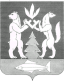 